                                                                        ΚΑΛΛΙΘΕΑ  09/05/2024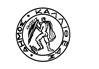 					                                          Αρ. πρωτ.ΕΛΛΗΝΙΚΗ ΔΗΜΟΚΡΑΤΙΑ						                 ΝΟΜΟΣ ΑΤΤΙΚΗΣ							         ΠΡΟΣΔΗΜΟΣ ΚΑΛΛΙΘΕΑΣ                                            Τον   Πρόεδρο του Δημοτικού ΣυμβουλίουΓΡΑΦΕΙΟ ΑΝΤΙΔΗΜΑΡΧΟΥ :ΠΟΛΙΤΙΣΜΟΥΤΜΗΜΑ: ΩΔΕΙΟΥΑΡΜΟΔΙΟΣ: Δ. Πολύζος                                   Τηλ. 210 9524868 - 2109569460	Email	  : odeio@kallithea.grΘΕΜΑ    : «Απαλλαγή ή μείωση από την καταβολή διδάκτρων αιτούντων μαθητών του Δημοτικού  Ωδείου Καλλιθέας,  για την  εκπαιδευτική περίοδο 2023-2024 σύμφωνα με τον Κανονισμό του Δημ. Ωδείου (ΑΔΣ 522/2018, 708/18 & 144/22)».Κύριε Πρόεδρε.,	Παρακαλούμε, όπως κατά την προσεχή συνεδρίαση του Δημοτικού Συμβουλίου  συμπεριλάβετε προς συζήτηση και έγκριση και το στην περίληψη θέμα, για το οποίο σας γνωρίζουμε τα ακόλουθα:1.- Λαμβάνοντας υπόψη την Απόφαση Δημοτικού Συμβουλίου 58/2024 (Α. Έγκριση μελών καλλιτεχνικών συνόλων: 1. Παιδικής-Εφηβικής Χορωδίας Δήμου Καλλιθέας 2023-2024, 2.Μικτής Δημοτικής Χορωδίας Καλλιθέας 2023-2024) και τον Κανονισμό του Δημοτικού Ωδείου Καλλιθέας (Αποφάσεις Δημ. Συμβουλίου 522/2018, 708/18 & 144/22) και ειδικότερα τα άρθρα:«Άρθρο Γ.Ι.2(Ν. 3463/06/Άρθρο 202ΑΝΤΙΚ. ΤΗΣ ΠΑΡ. 3 ΤΟΥ ΑΡΘΡΟΥ 202 ΜΕ ΤΟ ΑΡΘ. 13 ΤΟΥ Ν. 4368/16, ΦΕΚ-21 Α/21-2-16)        Κατηγορίες απαλλασσόμενων μερικής ή ολικής καταβολής διδάκτρωνΤα μέλη της Παιδικής-Εφηβικής Χορωδίας θα τυγχάνουν 100% απαλλαγής των διδάκτρων σε              ένα ειδικό μάθημα επιλογής τους.Τα μέλη της Μικτής Χορωδίας του Δήμου Καλλιθέας θα τυγχάνουν 50% μείωσης στα δίδακτρα  στο μάθημα της Μονωδίας.»όπως επίσης και το  άρθρο : «Άρθρο Γ.Ι.3Άλλες Οικονομικές διατάξεις1.Οι περιπτώσεις των παραγράφων Γ.Ι.2.1, Γ.Ι.2.2, Γ.Ι.2.3, Γ.Ι.2.4, Γ.Ι.2.5, Γ.Ι.2.6, Γ.Ι.2.7, αφορούν αποκλειστικά Δημότες ή Κατοίκους του Δήμου Καλλιθέας. Η ιδιότητα του Κατοίκου θα πιστοποιείται με την προσκόμιση λογαριασμού ΕΥΔΑΠ ή ηλεκτρικού ρεύματος στο όνομα ενός εκ των δύο κηδεμόνων στην περίπτωση ανηλίκου μαθητή ή στο όνομα του ενήλικα μαθητή ή μισθωτηρίου συμβολαίου.2.Κάθε φορολογικά υπόχρεος υπάγεται σε μία από τις κατηγορίες απαλλαγής ανεξαρτήτως αριθμού μελών της οικογενείας του που φοιτούν στο Δημοτικό Ωδείο και συμπληρώνει μία (1) μόνο αίτηση απαλλαγής για μία (1) μόνο περίπτωση που τυχόν τον αφορά  .3.Οι αιτήσεις προωθούνται με εισήγηση  (αρ. πρωτ. 20417/24-4-2024) του τμήματος Δημοτικού Ωδείου και αναλυτική αναφορά σε αυτήν αν πληρούνται ή όχι τα κριτήρια απαλλαγής σύμφωνα με τον παρόντα Κανονισμό προς τελική έγκριση από το ΔΣ.4.Οι εισηγούμενες απαλλαγές ή μειώσεις διδάκτρων από την διοικητική υπηρεσία του Τμήματος του Ωδείου δέον να συνοδεύονται από πίνακα οικονομικής αποτίμησης τους ώστε να είναι εφικτός ο σωστός οικονομικός προγραμματισμός του Ωδείου. 5.Όλοι οι προπτυχιακοί μαθητές υποχρεούνται στις υπό του Ωδείου οριζόμενες εξετάσεις.σας καλούμε να αποφασίσετε την έγκριση της απαλλαγής ή μείωσης διδάκτρων των αιτούντων μαθητών από την υποχρέωση καταβολής διδάκτρων για το σχολικό έτος 2023-2024,ως φαίνεται στην συνημμένη κατάσταση.Κοιν/ση:						Ο   ΑΝΤΙΔΗΜΑΡΧΟΣ ΠΟΛΙΤΙΣΜΟΥΓρ. Δημάρχου                                          Γρ. Γεν. Γραμματέα                                          ΓΕΩΡΓΙΟΣ ΓΕΡΟΛΥΜΑΤΟΣ            Αντιδήμαρχο ΠολιτισμούΔιεύθυνση Εσόδων                                Διεύθυνση ΠολιτισμούΤμ. Ωδείου